Western Australia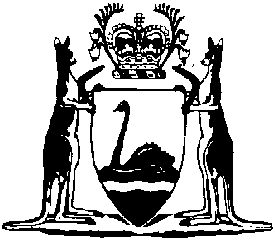 Building Disputes Committee Regulations 1992Compare between:[13 Feb 2004, 01-a0-05] and [25 May 2011, 01-b0-02]Western AustraliaBuilders’ Registration Act 1939Building Disputes Committee Regulations 19921.	Citation 		These regulations may be cited as the Building Disputes Committee Regulations 1992 1.2.	Jurisdiction that may be given to registrar 		The jurisdiction set out in the Table to this regulation is prescribed, for the purposes of section 33(2) of the Act, as jurisdiction that the registrar may exercise with the written approval of the Disputes Committee or the chairperson of that Committee.TableNotes1	This is a  of the Building Disputes Committee Regulations 1992.  The following table contains information about these regulations and any reprint.Compilation table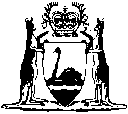 A.The hearing of a complaint under section 12A of the Act and the determination of the complaint by the making of one of the following orders — 	(a)	an order under subsection (1)(a) or (1a)(a) of that section to remedy building work; or	(b)	an order under subsection (1)(b) or (1a)(b) of that section for the payment of costs or compensation but not exceeding an amount of $5 000.B.The hearing of an application under subsection (1) of section 17 of the Home Building Contracts Act 1991 and the determination of the application by making an order under subsection (4)(a) of that section.C.The hearing of an application under subsection (1) of section 18 of the  Contracts Act 1991 and the making of an order under that subsection.CitationGazettalCommencementBuilding Disputes Committee Regulations 199210 Jul 1992 p. 319910 Jul 1992Reprint 1:  The Building Disputes Committee Regulations 1992 as at 13 Feb 2004 Reprint 1:  The Building Disputes Committee Regulations 1992 as at 13 Feb 2004 Reprint 1:  The Building Disputes Committee Regulations 1992 as at 13 Feb 2004 